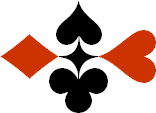 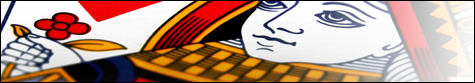 Serie 05 boekje 04 – West opent op 3 niveauBied beide handen © Bridge Office Auteur: Thijs Op het Roodt

U bent altijd West en uw partner is Oost.Indien niet anders vermeld passen Noord en Zuid.Is het spelnummer rood dan bent u kwetsbaar.Wanneer oost of west past, is de bieding afgelopen.Na het eerste boekje vonden de cursisten dit zo leuk, dat ik maar de stoute schoenen heb aangetrokken en meerdere van deze boekjes ben gaan schrijven.

Het enthousiasme van de cursisten heeft mij doen besluiten om deze boekjes gratis aan iedereen die ze wil hebben, beschikbaar te stellen.

Ik heb bewust in eerste instantie geen antwoorden bij de boekjes gemaakt. Maar op veler verzoek toch met antwoorden.Ik zou het waarderen, wanneer u mijn copyright zou laten staan.

Mocht u aan of opmerkingen hebben, laat het mij dan weten.Ik wens u veel plezier met deze boekjes.
1♠VB109743Noord

West     OostZuid♠55♥73Noord

West     OostZuid♥1085210852♦3Noord

West     OostZuid♦AHV64AHV64♣AB7Noord

West     OostZuid♣HV8HV888141414
Bieding West

Bieding West
Bieding Oost
Bieding Oost
Bieding Oost
11223344556677889910102♠832Noord

West     OostZuid♠B5B5♥AH3Noord

West     OostZuid♥VB874VB874♦-Noord

West     OostZuid♦H1072H1072♣A876542Noord

West     OostZuid♣HVHV1111121212
Bieding West

Bieding West
Bieding Oost
Bieding Oost
Bieding Oost
11223344556677889910103♠VB109642Noord

West     OostZuid♠HH♥V3Noord

West     OostZuid♥109542109542♦HBNoord

West     OostZuid♦AV73AV73♣ B6Noord

West     OostZuid♣A103A1031010131313
Bieding West

Bieding West
Bieding Oost
Bieding Oost
Bieding Oost
11223344556677889910104♠B8Noord

West     OostZuid♠1097610976♥8Noord

West     OostZuid♥AVB104AVB104♦AB75432Noord

West     OostZuid♦99♣AB7Noord

West     OostZuid♣V103V1031111999
Bieding West

Bieding West
Bieding Oost
Bieding Oost
Bieding Oost
11223344556677889910105♠10Noord

West     OostZuid♠B9865B9865♥V74Noord

West     OostZuid♥AH2AH2♦AVB8762Noord

West     OostZuid♦5454♣73Noord

West     OostZuid♣1065106599888
Bieding West

Bieding West
Bieding Oost
Bieding Oost
Bieding Oost
11223344556677889910106♠A2Noord

West     OostZuid♠H93H93♥4Noord

West     OostZuid♥VB763VB763♦AV108654Noord

West     OostZuid♦B73B73♣1097Noord

West     OostZuid♣85851010777
Bieding West

Bieding West
Bieding Oost
Bieding Oost
Bieding Oost
11223344556677889910107♠HB76432Noord

West     OostZuid♠A95A95♥A97Noord

West     OostZuid♥B10832B10832♦H2Noord

West     OostZuid♦V108V108♣9Noord

West     OostZuid♣76761111777
Bieding West

Bieding West
Bieding Oost
Bieding Oost
Bieding Oost
11223344556677889910108♠H6Noord

West     OostZuid♠AB1094AB1094♥AVB10976Noord

West     OostZuid♥H84H84♦B1072Noord

West     OostZuid♦6363♣-Noord

West     OostZuid♣9749741111888
Bieding West

Bieding West
Bieding Oost
Bieding Oost
Bieding Oost
11223344556677889910109♠HNoord

West     OostZuid♠VB109VB109♥HB108432Noord

West     OostZuid♥A97A97♦A73Noord

West     OostZuid♦HB4HB4♣104Noord

West     OostZuid♣B73B731111121212
Bieding West

Bieding West
Bieding Oost
Bieding Oost
Bieding Oost
112233445566778899101010♠V86Noord

West     OostZuid♠H2H2♥-Noord

West     OostZuid♥H10984H10984♦B32Noord

West     OostZuid♦H1064H1064♣HV98642Noord

West     OostZuid♣A7A788131313
Bieding West

Bieding West
Bieding Oost
Bieding Oost
Bieding Oost
1122334455667788991010